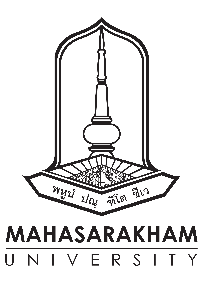 แบบฟอร์มเสนอขออนุมัติโครงการ------------------------------------------1. ชื่อโครงการ   :  ……………………………...................………………………………………………………………………......…………………2. สถานภาพของโครงการ  :	[   ]  โครงการใหม่   		[   ]  โครงการปกติ   [   ]  โครงการต่อเนื่อง…….ระบุชื่อโครงการเดิม…………3. ประเภทโครงการ  : [    ]  ภารกิจพื้นฐานของหน่วยงาน   [    ]  ภารกิจยุทธศาสตร์ Flagship4. หน่วยงานที่รับผิดชอบโครงการ   :  ………....…………………………………………………………………….………......…………………5. ความสอดคล้อง/ตอบสนองของโครงการกับมาตรฐานการอุดมศึกษา พ.ศ. 2561 หมายเหตุ ให้ทำเครื่องหมาย  ในช่อง   ประเด็นที่สอดคล้องกับมาตรฐานการอุดมศึกษา และผลลัพธ์ตามมาตรฐานการอุดมศึกษา6. ความเชื่อมโยงทักษะตามมาตรฐานการพัฒนานิสิต 10 ด้าน (1 โครงการสามารถเลือกได้ไม่เกิน 3 ทักษะ)	     [      ] 1. การคิดเชิงวิเคราะห์ การตัดสินใจ การคาดการณ์อนาคต     [      ]  2. ภาวะผู้นำ   	[      ] 3. การแก้ไขปัญหาที่มีความซับซ้อน ปัญหาเฉพาะหน้า          [      ]  4. วุฒิภาวะ ความฉลาดทางอารมณ์   	[      ] 5. ความคิดสร้างสรรค์ การสร้างวิธีคิดที่เปิดกว้าง ยืดหยุ่น      [      ]  6. การเรียนรู้ตลอดชีวิต  	[      ] 7. การปรับตัว มีมนุษยสัมพันธ์ การทำงานร่วมกับผู้อื่น         [      ]  8. การสื่อสารอย่างสร้างสรรค์  	[      ] 9. การบริหารเวลา      					        [      ] 10. ด้านอื่นๆ   7. ความเชื่อมโยงเป้าหมายการพัฒนาที่ยั่งยืน 17 ด้าน (SDGs) (1 โครงการสามารถเลือกได้มากกว่า 1 เป้าหมาย)  	[      ]  1. ขจัดความยากจน  (No Poverty)  	[      ]  2. ขจัดความหิวโหย  (Zero Hunger) 	[      ]  3. การมีสุขภาพและความเป็นอยู่ที่ดี  (Good Health and well-being)        	[      ]  4. การศึกษาที่เท่าเทียม  (Quality Education)             	[      ]  5. ความเท่าเทียมทางเพศ  (Gender Equality) 	[      ]  6. การจัดการน้ำและสุขาภิบาล  (Clean Water and Sanitation) 	[      ]  7. พลังงานสะอาด  (Affordable and Clean Energy)       	[      ]  8. การจ้างงานที่มีคุณค่าและการเติบโตทางเศรษฐกิจ  (Decent Work and Economic Growth) 	[      ]  9. อุตสาหกรรม นวัตกรรมและโครงสร้างพื้นฐาน  (Industry Innovation and Infrastructure)		[      ] 10. ลดความเหลื่อมล้ำ  (Reduced Inequalities) 	[      ] 11. เมืองและถิ่นฐานมนุษย์ที่อย่างยั่งยืน  (Sustainable Cities and Communities) 	[      ] 12. แผนการบริโภคและการผลิตที่ยั่งยืน  (Responsible Consumption and Production) 	[      ] 13. การรับมือการเปลี่ยนแปลงสภาพภูมิอากาศ  (Climate Action) 	[      ] 14. การใช้ประโยชน์จากมหาสมุทรและทรัพยากรทางทะเล (Life Below Water) 	[      ] 15. การใช้ประโยชน์จากระบบนิเวศทางบก (Life on Land) 	[      ] 16. สังคมสงบสุข ยุติธรรม ไม่แบ่งแยก  (Peace and Justice Strong Instiutions) 	[      ] 17. ความร่วมมือเพื่อการพัฒนาที่ยั่งยืน  (Partnerships for the Goals) 8. หลักการและเหตุผล	...............................................................................................................................................................................................................................................................................................................................................................................................................................................................................................................................................................................................................................................................................................................................................................................................................................................................................................................................................................................................................................................................................................................................................................................................................................................................................................................................................................................................................................................................................................................................................................9. วัตถุประสงค์ (-ตัวอย่าง-)	1) เพื่อให้นิสิตที่เข้าร่วมโครงการมีความรู้ความเข้าใจและทักษะในการประกันคุณภาพการศึกษา	2) ............................................10. ตัวชี้วัดความสำเร็จ(หมายเหตุ แสดงข้อมูลหรืออธิบายถึงผลผลิตขั้นสุดท้าย (output) ที่ได้รับจากการดำเนินโครงการ ซึ่งสอดคล้องกับวัตถุประสงค์หลักของโครงการ ซึ่งจะนำไปสู่ผลลัพธ์ (outcome) ได้ โดยเขียนให้ชัดเจนว่า  ถ้าโครงการประสบความสำเร็จนั้น  เป้าหมายคืออะไร ใช้อะไรชี้วัด เป็นต้น  โดยอาจแยกตัวชี้วัดความสำเร็จออกเป็น 2 ส่วน  คือ...)	10.1 ตัวชี้วัดความสำเร็จตามวัตถุประสงค์ของโครงการ หมายเหตุ การกำหนดตัวชี้วัดความสำเร็จตามวัตถุประสงค์ของโครงการ ต้องสอดคล้องกับข้อมูลในข้อ 4 ความสอดคล้อง/ตอบสนองของโครงการกับมาตรฐานการอุดมศึกษา พ.ศ. 2561 ผลลัพธ์ที่จะเกิดตามมาจากโครงการนี้ 	10.2 ตัวชี้วัดความสำเร็จการบริหารจัดการโครงการ (ถ้ามี) 11. ผู้เข้าร่วมโครงการ จำนวนทั้งสิ้น 115 คน ประกอบด้วย (-ตัวอย่าง-)	1) กลุ่มเป้าหมายของโครงการ จำนวน (100) คน ประกอบด้วย		1.1) ........................... จำนวน...คน		1.2) ........................... จำนวน...คน	2) วิทยากรและผู้ประสานงานโครงการ (ผู้จัดโครงการ) จำนวน (15) คน 	12. ระยะเวลาดำเนินโครงการ  วันเริ่มต้น ...................................และวันสิ้นสุดโครงการ.............................................13. สถานที่ดำเนินโครงการ        ................................................................................................................................................................................14. แผนการดำเนินงาน (-ตัวอย่าง-)15. งบประมาณ  (-ตัวอย่าง-)16. ผลที่คาดว่าจะได้รับจากการจัดโครงการ	............................................................................................................................................................................... ............................................................................................................................................................................................................................................................................................................................................................................................17. สาเหตุหรือปัจจัยความเสี่ยงต่อความสำเร็จของโครงการ  	17.1 ความเสี่ยงต่อวัตถุประสงค์ของโครงการ (-ตัวอย่าง-)   17.1 ความเสี่ยงต่อการบริหารจัดการโครงการ (-ตัวอย่าง-)ลงชื่อ…………………………….…………………..ผู้รับผิดชอบโครงการ			(..……………….……………………………………)			ตำแหน่ง………………………………………….…			.……..……../………...…………/…….……..…..ความคิดเห็นผู้บังคับบัญชาเบื้องต้น ……………..……………………….……………………..……………………………………………………………..……………………….……………………..………………………………………………………..……………………….…………………ลงชื่อ……………..……………………………….....			(..……………….……………………………………)			ตำแหน่ง………………………………………….…			.……..……../………...…………/…….……..…..ความคิดเห็นผู้บังคับบัญชาระดับสูง …………………………………………..……………….………………………………………………………………..……………………….……………………..………………………………………………………..……………………….…………………ลงชื่อ……………..……………………………….....			(..……………….……………………………………)			ตำแหน่ง………………………………………….…			.……..……../………...…………/…….……..…..หมายเหตุ  1. แนบแบบฟอร์มข้อตกลงโครงการที่ใช้ประกอบการขอตั้งงบประมาณ               2. กำหนดการของโครงการให้จัดทำแนบท้ายโครงการฯ เพื่อประกอบการเสนอขออนุมัติโครงการความคิดเห็นของคณบดี	  		[   ]  อนุมัติ  		[   ]  ไม่อนุมัติ    [   ]  อื่นๆ ....................................................ลงชื่อ……………..……………………………….....			(..……………….……………………………………)			ตำแหน่ง………………………………………….…			.……..……../………...…………/…….……..…..หมายเหตุ  สำหรับกำหนดการของโครงการให้จัดทำแนบท้ายโครงการฯ เพื่อประกอบการเสนอขออนุมัติโครงการที่มาตรฐานการอุดมศึกษาผลลัพธ์ที่จะเกิดตามมาจากโครงการนี้1 ด้านผู้เรียน 1.1 บุคคลผู้เรียนรู้ (Learner Person) 1.2 ผู้ร่วมสร้างสรรค์นวัตกรรม (Innovative Co-creator) 1.3 ผู้มีความเป็นพลเมืองที่เข้มแข็ง (Active Citizen)2 ด้านการวิจัยและนวัตกรรม 2.1 ผลงานวิจัยและนวัตกรรมตอบสนองยุทธศาสตร์ชาติ   2.2 ผลงานวิจัยและนวัตกรรมนำไปสู่การสร้างคุณภาพชีวิต สร้างโอกาส มูลค่าเพิ่ม และ ขีดความสามารถของประเทศ3 ด้านการบริการวิชาการ 3.1 ความเข้มแข็งและความยั่งยืนของผู้เรียน ครอบครัว ชุมชน สังคม ประเทศชาติ4 ด้านศิลปวัฒนธรรมและความเป็นไทย 4.1 ความภาคภูมิใจในความเป็นไทย 4.2 ความรู้ความเข้าใจของศิลปวัฒนธรรมไทย 4.3 ความคงอยู่ของศิลปวัฒนธรรม 4.4 ความสามารถในการประยุกต์ใช้ศิลปวัฒนธรรมทั้งของไทยและต่างประเทศ 4.5 ความสามารถในการสร้างโอกาสและมูลค่าเพิ่มของศิลปวัฒนธรรม5 ด้านการบริหารจัดการ 5.1 การจัดการเรียนรู้ที่เน้นการพัฒนาผู้เรียนแบบบูรณาการ เพื่อให้มีคุณลักษณะอันพึงประสงค์ ตอบสนองยุทธศาสตร์ชาติและความต้องการที่หลาก หลายของประเทศ โดยการมีส่วนร่วมของชุมชน สังคม สถานประกอบการ ทั้งภาครัฐและภาคเอกชน 5.2 การบริหารงานตามพันธกิจและวิสัยทัศน์ของสถาบันอุดมศึกษา การบริหารจัดการบุคลากรและทรัพยากรการเรียนรู้ตามหลักธรรมาภิบาล คำนึงถึงความเป็นอิสระทางวิชาการ มีประสิทธิภาพ ยืดหยุ่นคล่องตัวโปร่งใสและตรวจสอบได้ 5.3 ระบบประกันคุณภาพ มีการติดตาม ตรวจสอบ ประเมิน และพัฒนาการจัดการศึกษาระดับหลักสูตร คณะ และสถาบันที่มีประสิทธิภาพและประสิทธิผล สอดคล้องตามเกณฑ์มาตรฐานหลักสูตรระดับอุดมศึกษา และมาตรฐานอื่นๆ ที่กระทรวงกำหนดที่ตัวชี้วัดความสำเร็จเป้าหมายเครื่องมือในการวัด1)(-ตัวอย่าง-) ความรู้ความเข้าใจด้านการประกันคุณภาพการศึกษาของนิสิตที่เข้าร่วมโครงการเพิ่มขึ้นไม่น้อยกว่าร้อยละ 80 ของจำนวนนิสิตที่เข้าร่วมแบบทดสอบก่อน และหลังการอบรม2)(-ตัวอย่าง-) ทักษะด้านการประกันคุณภาพการศึกษาของนิสิตที่เข้าร่วมโครงการไม่น้อยกว่าร้อยละ 60 ของจำนวนนิสิตที่เข้าร่วมวิเคราะห์จากเอกสารการฝึกปฏิบัติที่ตัวชี้วัดความสำเร็จเป้าหมายเครื่องมือในการวัด1)(-ตัวอย่าง-) จำนวนนิสิตที่เข้าร่วมโครงการไม่น้อยกว่าร้อยละ 80  ของกลุ่มเป้าหมายทั้งหมดใบลงทะเบียน2)(-ตัวอย่าง-) ความพึงพอใจของนิสิตที่เข้าร่วมโครงการไม่น้อยกว่า 4.00 คะแนน (จากคะแนนเต็ม 5)แบบประเมินความพึงพอใจที่ขั้นตอน/กิจกรรมปีงบประมาณ พ.ศ. ....ปีงบประมาณ พ.ศ. ....ปีงบประมาณ พ.ศ. ....ปีงบประมาณ พ.ศ. ....ปีงบประมาณ พ.ศ. ....ปีงบประมาณ พ.ศ. ....ปีงบประมาณ พ.ศ. ....ปีงบประมาณ พ.ศ. ....ปีงบประมาณ พ.ศ. ....ปีงบประมาณ พ.ศ. ....ปีงบประมาณ พ.ศ. ....ปีงบประมาณ พ.ศ. ....ที่ขั้นตอน/กิจกรรมต.ค.พ.ย.ธ.ค.ม.ค.ก.พ.มี.ค.เม.ย.พ.ค.มิ.ย.ก.ค.ส.ค.ก.ย.1234ที่รายการจำนวน (คน)จำนวนหน่วยราคาต่อหน่วย
(บาท)จำนวนงบประมาณ (บาท)ค่าตอบแทน29,1001ค่าตอบแทนวิทยากร  112 ชั่วโมง1,20014,4001ค่าตอบแทนวิทยากร  212 ชั่วโมง60014,4002ค่าตอบแทนพนักงานขับรถ12  ครั้ง150300ค่าใช้สอย60,6501ค่าอาหารกลางวัน 1152  มื้อ16036,8002ค่าอาหารว่าง  1154  มื้อ3516,1003ค่าถ่ายเอกสาร  1001  ชุด252,5004ค่าพาหนะเดินทางวิทยากร  12  ครั้ง7001,4005ค่าที่พักวิทยากร11 คืน1,4501,4506ค่าอาหารสำหรับวิทยากรและผู้จัด151  มื้อ1602,400รวม(-แปดหมื่นเก้าพันเจ็ดร้อยห้าสิบบาทถ้วน-)(-แปดหมื่นเก้าพันเจ็ดร้อยห้าสิบบาทถ้วน-)(-แปดหมื่นเก้าพันเจ็ดร้อยห้าสิบบาทถ้วน-)89,750สาเหตุหรือปัจจัยความเสี่ยงต่อวัตถุประสงค์แนวทางแก้ไข/ป้องกันความเสี่ยง1) ความรู้ความสามารถและประสบการณ์ของวิทยากรกับหัวข้อการอบรม1)  ขอคำแนะนำจากหน่วยงานที่เคยจัดอบรมในหัวข้อนี้2)) สืบค้นประวัติวิทยากรจากอินเทอร์เน็ต (google และ youtube)2)2)สาเหตุหรือปัจจัยความเสี่ยงต่อการบริหารจัดการแนวทางแก้ไข/ป้องกันความเสี่ยง1)  จำนวนนิสิตที่เข้าร่วมไม่เป็นไปตามเป้าหมายที่ตั้งไว้1)  เพิ่มช่องทางการประชาสัมพันธ์ผ่านกลุ่มไลน์เครือข่ายเจ้าที่หน้าที่ประกันคุณภาพการศึกษาคณะ2)2)ความคิดเห็นของงานนโยบายและแผนแผนปฏิบัติงาน (Action Plan) ประจำปี .............................   [   ]  มีบรรจุในแผนฯ	[   ]  ไม่มีในแผนฯ    [   ]  อื่นๆ ...........................................................   ปีงบประมาณ พ.ศ. ...............................แหล่งงบประมาณ................................................................รหัสงบประมาณ..................................................................หมวดรายจ่าย……………..…………………………..………………….รายการ................................................................................จำนวนงบประมาณ  ........................................... บาทลงชื่อ……………..……………………………….....(..……………….……………………………………)ตำแหน่ง………………………………………….….……..……../………...…………/…….……..…..ความคิดเห็นของงานการเงินและบัญชี[   ]  การคุมงบประมาณ[   ]  การตรวจสอบรายละเอียดค่าใช้จ่าย[   ]  อื่นๆ ……………………………………………………..……………………………………………………………………..ลงชื่อ……………..……………………………….....(..……………….……………………………………)ตำแหน่ง………………………………………….….……..……../………...…………/…….……..…..ความคิดเห็นหัวหน้าสำนักงานเลขานุการคณะ……………………………………………………………………..……………………………………………………………………..ลงชื่อ……………..……………………………….....(..……………….……………………………………)ตำแหน่ง………………………………………….….……..……../………...…………/…….……..…..